ММ235 (7 баллов). Существует ли выпуклый многогранник, у которого равны: количество ребер; количество диагоналей; суммарное количество диагоналей граней?Ответ: существует.Обозначим  – количество вершин, граней и ребер искомого многогранника.Из каждой вершины к другим вершинам выходит  отрезков, среди которых есть ребра, диагонали и диагонали граней многогранника. Суммируя по всем вершинам, получаем:
Поскольку сумма числа сторон во всех гранях равна , и все грани имеют не меньше трех сторон, то . Отсюда и из соотношения  получаем соотношение . Тогда для искомого многогранника выполняется неравенство . При таких  допустимыми для многогранников тройками значений  удовлетворяющих равенству  , являются:Пусть  - вектор граней исходного многогранника (в терминах определений, данных в ММ23). Тогда должны одновременно выполняться равенства:(0, 2, 5, 9, 14 – количества диагоналей выпуклых 3-, 4-, 5-, 6-, 7-угольников). Более того, если многогранник, удовлетворяющий этим условиям и равенству   существует, то он будет являться искомым.Всем перечисленным условиям удовлетворяют следующие наборы чисел (перечислены только ненулевые ):Оба набора чисел реализуются. На рисунке я изобразил примеры плоских графов с заданными наборами валентностей граней (грань с наибольшей валентностью на каждом рисунке – внешняя), которые легко «натягиваются на глобус» в виде выпуклого многогранника. Синим цветом обозначены диагонали многогранников, их число в каждом примере равно , как и должно быть.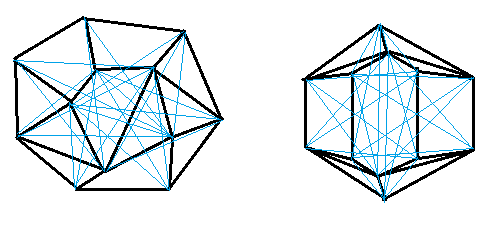 ВРГ10157122212132615153522164026